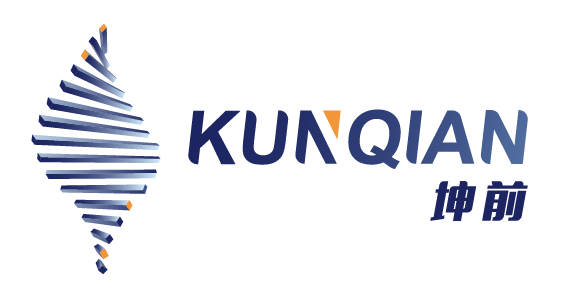 坤前服务器KI6216GX-HK3坤前KI6216GX-HK3 服务器是一款基于第三代Intel® Xeon® 可扩展处理器(Ice Lake)系列处理器平台设计开发的6U机架式GPU服务器。在6U空间内支持8颗NVIDIA最新的NVSwitch全互联500W A100 GPU，支持多实例 GPU(MIG)，大幅提升 GPU 资源利用率，优化散热设计，支持高环温下稳定工作，模块化设计，操作灵活，便于运维。产品概述：采用Intel® C621A芯片组设计，提供了强大的系统IO带宽，配合专业的机箱设计，不仅保证系统在高配置下的散热和稳定，而且降低了机器噪音；最大支持双路第三代Intel® Xeon® 可扩展处理器(Ice Lake)系列处理器，提供了更高的QPI总线的速率；最大支持8块NVIDIA A100 NVLINK GPU计算加速卡，600GB/s 带宽NVSwitch 全互联；最大支持8块2.5”NVMe SSD 或 16块2.5”SATA/SAS SSD，更高速率的PCI-E总线让用户轻松实现扩展。产品特性：采用Intel C621A芯片组设计，提供了强大的系统IO带宽，同时还具备超强的GPU扩展能力；最大支持2颗第三代Intel® Xeon® 可扩展处理器(Ice Lake)系列处理器，更快的QPI总线，大幅提升CPU之间协作效率；最大支持8块NVIDIA A100 NVLINK GPU计算加速卡;最大32 DIMM内存插槽，使用最新的DDR4高性能内存，显著提高内存读写速率；集成SATA硬盘控制器，支持SATA RAID 0,1,5,10（以实际系统配置为准），提高数据处理性能和保护数据功能；提供PCI-E 4.0×16的扩展支持;可选配各种网络端口，支持链路汇聚以及绑定冗余功能，网络高速互联为GPU计算集群提供了高密度、高性能的节点平台，适合多种应用需求；集成BMC芯片，支持IPMI 2.0和KVM Over IP高级管理功能；6块3000W 80Plus铂金电源，支持3+3冗余。技术规格：产品型号：                        坤前KI6216GX-HK3产品型号：                        坤前KI6216GX-HK3处理器最大支持两颗第三代Intel® Xeon® 可扩展处理器(Ice Lake)系列处理器芯片组Intel® C621A系列芯片组内存32个DDR4 DIMM内存插槽GPU8块NVIDIA A100 NVLINK GPU计算加速卡网络控制器可选多种网络接口存储控制器集成SATA/NVME硬盘控制器存储方案支持8块2.5”NVMe SSD 或 16块2.5”SATA/SAS SSD2块 NVMe/SATA M.2RAID扩展可选配支持RAID0/1/10/5/50/6/60等，支持Cache超级电容保护提供RAID状态迁移PCI-E扩展10个PCIe 4.0 x16插槽，2个PCIe 4.0 x16插槽(PCIe 4.0 x8速率)或 6个PCIe 4.0 x16IPMI集成BMC芯片，支持IPMI 2.0和KVM Over IP高级管理功能I/O端口前置1个USB 3.0端口，1个USB 2.0端口，1个VGA端口，1个RJ45管理口后置1个USB 3.0端口，1个VGA端口电源6块3000W 80Plus铂金电源，支持3+3冗余机箱6U机架式服务器机箱尺寸宽447mm，高263.9mm，深850mm温度环境工作温度：10℃~35℃/50℉~95℉满配重量≤88kg